ROTINA DO TRABALHO PEDAGÓGICO PARA SER REALIZADA EM DOMICÍLIO (Maternal I-C) - Profª Giseli HelenaData: 14/12 a 18/12 de 2020 Creche Municipal “Maria Silveira Mattos”SEGUNDA-FEIRATERÇA-FEIRAQUARTA-FEIRAQUINTA-FEIRASEXTA-FEIRAMATERNAL 1-C*Atividade: Pega o rabo da rena- Coloque uma tirinha de papel ou tecido, imitando o rabinho da rena. A brincadeira consiste em pegar o rabinho dos participantes, mas não pode deixar pegar o seu. Vence a brincadeira quem perder o rabinho por último.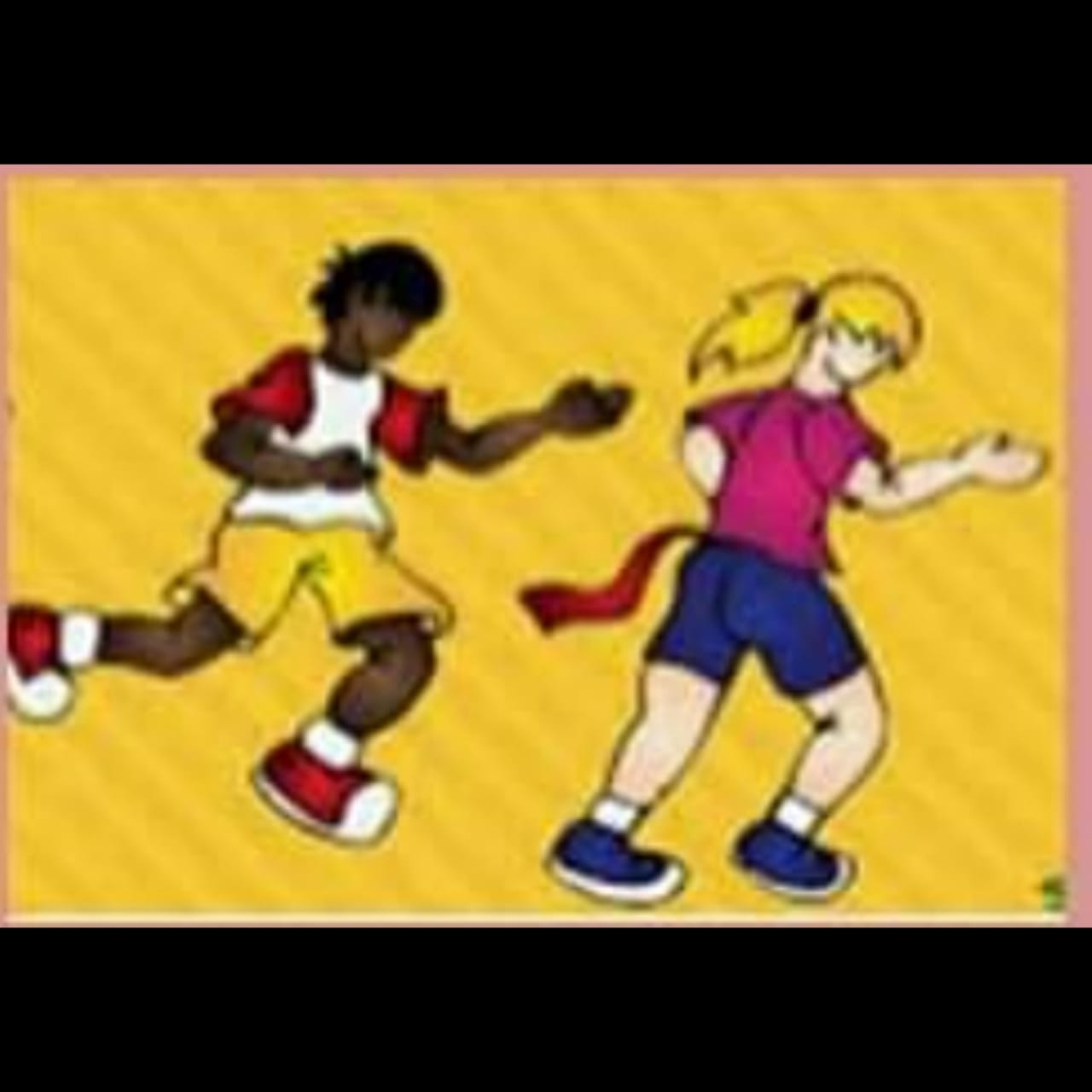 MATERNAL 1-C*Atividade: Barba do Papai Noel- Vamos brincar de fazer a barba do Papai Noel? Você precisará de algodão e protetor solar. O protetor servirá de cola para colar os fios do algodão que será a barba. Divirta-se!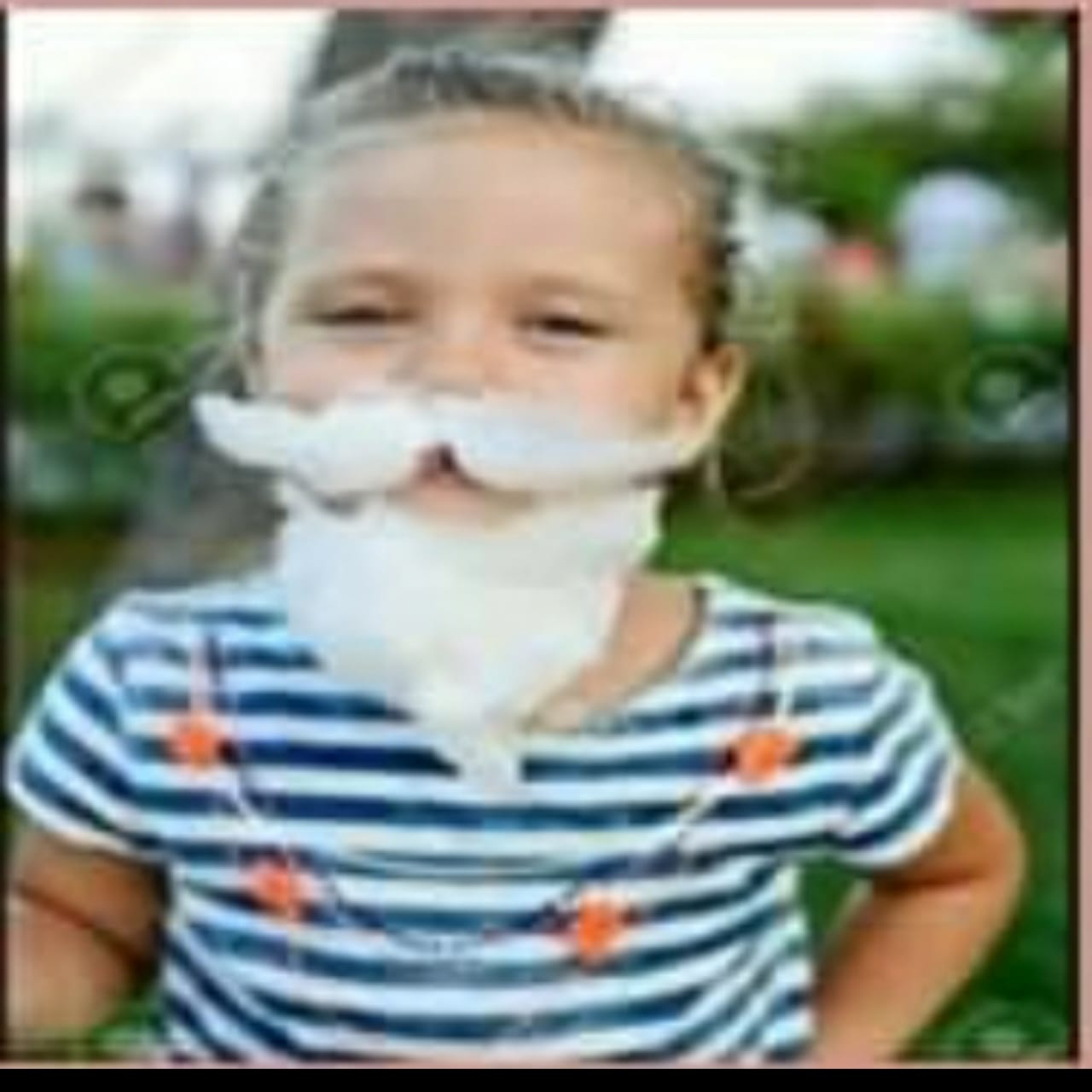 MATERNAL 1-C *Atividade: Bolinha de Natal na colher- Coloque uma bolinha de Natal na colher, determine um trajeto ao qual seu filho fará, equilibrando a bolinha na colher, a criança deverá caminhar de um ponto ao outro sem deixar a bolinha cair.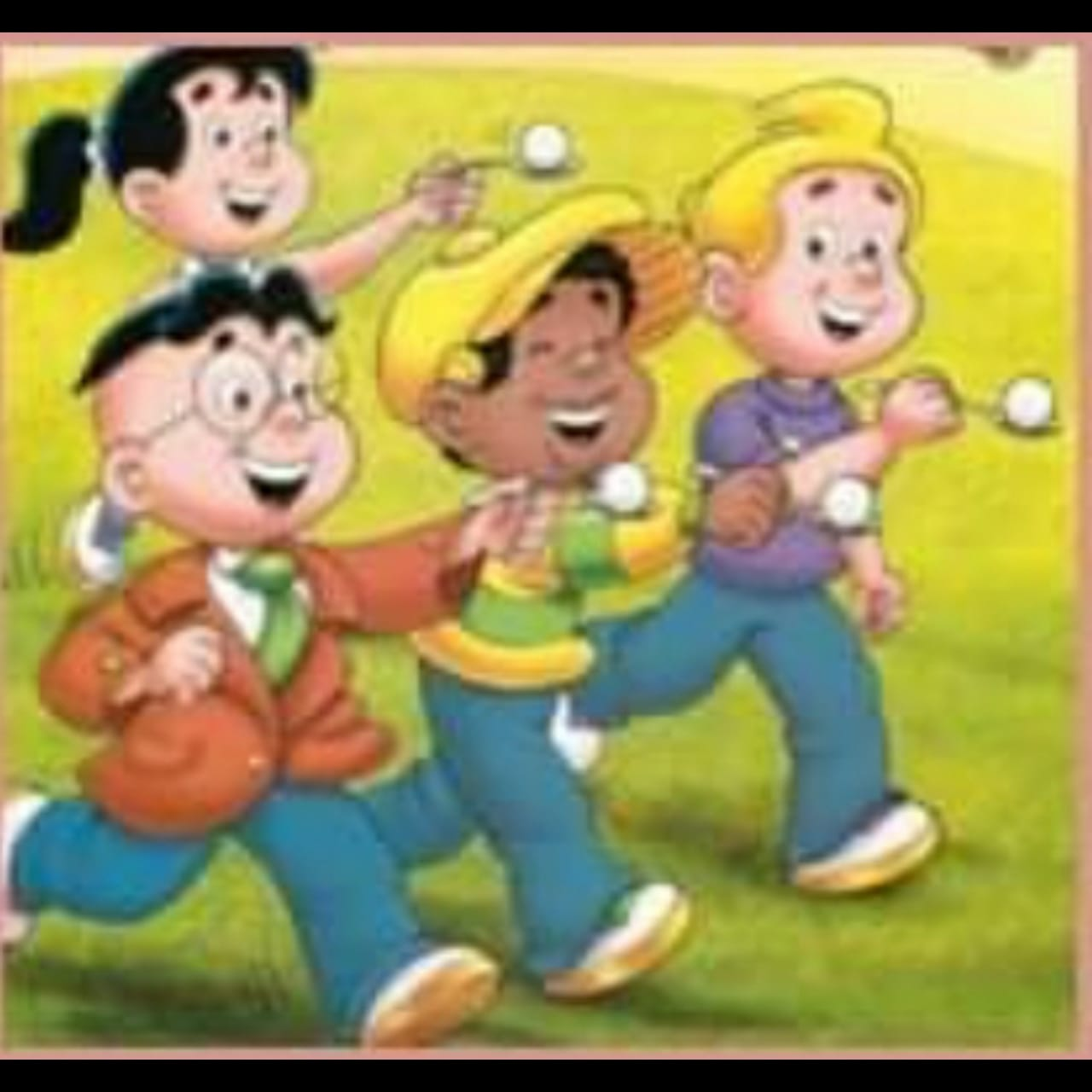 MATERNAL 1-C*Atividade: Caça ao presente- Não é preciso usar presentes, pode ser algo simbólico, como balinhas,  pirulitos, esconda-os pela casa. Você pode usar um mapa com desenhos para a criança descobrir onde estão as balas, ou pode fazer a brincadeira do “está frio, está quente”.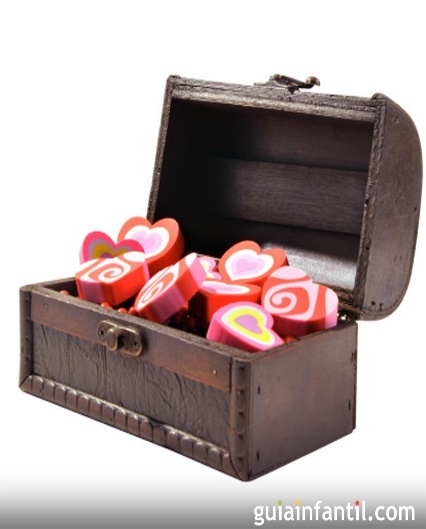 MATERNAL 1-C*Atividade: O que é?- Vamos brincar de adivinha! Em uma caixa, coloque desenhos que façam referência ao Natal: Ex. Jesus, presépio, Papai Noel, árvore de Natal, bolinhas de enfeite, o que tiver em casa que remete o Natal para a família. Escolha uma pessoa para retirar o objeto da caixa e fazer uma mímica, quem acertar, faz a próxima. Assim a família irá mostrando para a criança o sentido, os personagens e objetos que fazem parte do Natal. 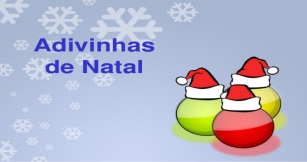 *******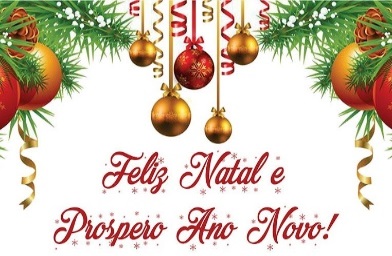 